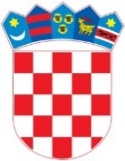 R E P U B L I K A    H R V A T S K AVUKOVARSKO-SRIJEMSKA ŽUPANIJA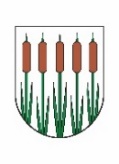 OPĆINSKI NAČELNIKKLASA: 601-01/23-01/02URBROJ: 2196-26-03-23-1Tompojevci, 13. siječanj 2023. godineTemeljem članka 48. Statuta Općine Tompojevci(„Službeni vjesnik“ Vukovarsko-srijemske županije br. 04/21 i 19/22) Općinski načelnik Općine Tompojevci dana 13.01.2023. godine donosi ODLUKUČlanak 1.Ovom se Odlukom određuje novčana pomoć za poboljšanje kvalitete života djece predškolske dobi.Pravo na novčanu pomoć imaju roditelji/staratelji/udomitelji djece predškolske dobi od navršene jedne godine života, pa do navršene 6. godine života,  koji imaju prijavljeno prebivalište i boravište na području Općine Tompojevci.Novčana pomoć odobrava se pojedinačnom odlukom općinskog načelnika u iznosu od 133,00 eura.Odluka općinskog načelnika iz prethodnog stavka nije upravni aktČlanak 2.Sredstva za provedbu ove Odluke  osiguravaju se u proračunu Općine Tompojevci.Članak 3.Novčana pomoć iz članka 1. ove Odluke isplaćuje se godišnje.	Članak 4.Postupak za ostvarivanje prava na novčanu pomoć za potrebe djece predškolske dobi pokreće se podnošenjem zahtjeva Općinskom načelniku.Podnositelj je dužan uz zahtjev dostaviti sljedeće priloge:preslika osobne iskaznice podnositelja zahtjevarodni list djeteta za koje se podnosi zahtjev (Općina pribavlja po službenoj dužnosti)uvjerenje o prebivalištu i boravištu za podnositelja zahtjeva i dijete za koje se podnosi zahtjev broj računa podnositelja zahtjeva na koji će biti isplaćena sredstva pomoćiČlanak 5.Iznos iz članka 1. stavka 3. ove Odluke isplaćivat će se  na žiro-račun Korisnika u roku 30 dana od dana podnošenja zahtjeva.Članak 6.Danom stupanja na snagu ove Odluka prestaje važiti odluka Općinskog načelnika KLASA: 601-01/20-01/4, URBROJ: 2196/07-03-20-1, od 22.10.2020.godineČlanak 7.Ova Odluka stupa na snagu osmog dana od dana objave u „Službenom vjesniku“ Vukovarsko-srijemske županije.										OPĆINSKI NAČELNIK										       Milan Grubač